1)Неліктен шыны ыдысқа қайнаған суды баяу құю керек?Қыздырған кезде кристалл тор кеңейеді, бұл құмыраның қыздырылған және суық бөліктері арасындағы қабатында бұзылуға әкелуі мүмкін.2) Неліктен кейде қатты аязға ұшыраған ағаштар өледі?Мұздатылған, бұтақтардағы су кеңейіп, ағаш бұтақтарының ішіндегі капиллярларды бұзады3) Неліктен дымқыл саусақтарыңызбен кітап беттерін ашу оңай?Су молекулалары саусақтардың бетін де, қағаз бетін де жақсы ылғалдандырады. Су молекулалары арасындағы тартылыс күштері су мен тері, су және қағаз молекулалары арасындағы тартылыс күшінен аз.4) Неліктен қатты байланған шардың бірнеше күннен кейін ауасы шығып кетеді кетеді?Шардың газ молекулалары резеңке молекулалары арасында біртіндеп енеді. Бұл диффузия құбылысы.5) Қайсысы ауыр: бір тонна темір немесе бір тонна ағаш?Олардың массалары бірдей6) Теңізде жүзген оңай ма немесе көлде жүзу оңай ма? Неліктен?Теңізде жүген оңай. Тұзды судың тығыздығы тұщы суға қарағанда үлкен. Сондықтан денені тұзды суға итеретін күш үлкен.7) Неліктен жаңадан пісірілген нан салқындағаннан ауыр?( Салқындатылған нан ауада көп уақыт жатты, сондықтан булану кезінде ылғалдың бір бөлігін жоғалтты.)8) Неліктен қалалардың зауыттық аудандарында тұман жиі ілінеді?Ауада будың конденсация орталығы болып табылатын шаң мен жану көп.Сабақты қорытындылау. «Оқы, есепте, зертте» әдісі 1-топ1)Массасы 2 г, қысымы 0,2 МПа, көлемі 830 см3 азоттың температурасы ?(М = 0,028 кг/моль; R = 8,31 Дж/моль∙К)2)Көлемі  баллондағы температурасы 17°С қысымы 830 кПа сутегінің массасын анықтаңдар.  (М(Н2) = 2∙10-3 кг/моль ; R = 8,31 дж/моль∙К)3)Егер молекулалардың орташа квадраттық жылдамдығы  (2*), молекулалардың концентрациясы (4* ) және бір молекуланың массасы (3*кг) белгілі болса, кеме қабырғаларына түсірілетін газдың қысымы қандай болады?4) Егер газ молекулаларының концентрациясы , ал газ молекулаларының орташа кинетикалық энерг   иясы кДж болса, цилиндрдегі газ қысымын табыңыз. 2-топ1)Массасы 3 г, қысымы 0,4 МПа, көлемі 760 см3 азоттың температурасы ? (М = 0,028 кг/моль; R = 8,31 Дж/моль∙К)2)Көлемі 40 л баллондағы температурасы 34°С қысымы 690 кПа сутегінің массасын  анықтаңдар.  (М(Н2) = 2∙10-3 кг/моль ; R = 8,31 дж/моль∙К)3)Егер молекулалардың орташа квадраттық жылдамдығы 3*, молекулалардың концентрациясы 2*  және бір молекуланың массасы 4*кг белгілі болса, кеме қабырғаларына түсірілетін газдың қысымы қандай болады?4) Егер газ молекулаларының концентрациясы , ал газ молекулаларының орташа кинетикалық энергиясы кДж болса, цилиндрдегі газ қысымын табыңыз. 3-топ1)Массасы 5 г, қысымы 0,5 МПа, көлемі 860 см3 азоттың температурасы ? (М = 0,028 кг/моль; R = 8,31 Дж/моль∙К)2)Көлемі 15 л баллондағы температурасы 7°С қысымы 810 кПа сутегінің массасын анықтаңдар.  (М(Н2) = 2∙10-3 кг/моль ; R = 8,31 дж/моль∙К)3)Егер молекулалардың орташа квадраттық жылдамдығы 4*, молекулалардың концентрациясы 3*  және бір молекуланың массасы 5*кг белгілі болса, кеме қабырғаларына түсірілетін газдың қысымы қандай болады?4) Егер газ молекулаларының концентрациясы , ал газ молекулаларының орташа кинетикалық энергиясы кДж болса, цилиндрдегі газ қысымын табыңыз.  4-топ1)Массасы 6г, қысымы 0,4 МПа, көлемі 910 см3 азоттың температурасы ? (М = 0,028 кг/моль; R = 8,31 Дж/моль∙К)2)Көлемі 25 л баллондағы температурасы 27°С қысымы 630 кПа сутегінің массасын анықтаңдар.  (М(Н2) = 2∙10-3 кг/моль ; R = 8,31 дж/моль∙К)3)Егер молекулалардың орташа квадраттық жылдамдығы 1*, молекулалардың концентрациясы 2*  және бір молекуланың массасы 7*кг белгілі болса, кеме қабырғаларына түсірілетін газдың қысымы қандай болады?4)Егер газ молекулаларының концентрациясы , ал газ молекулаларының орташа кинетикалық энергиясы кДж болса, цилиндрдегі газ қысымын табыңыз.Сабақ жоспарыМолекулалық теорияның негіздеріКүні: 09.12.2021	                                                                                         Топ: ПО-11-9Сабақ жоспарыМолекулалық теорияның негіздеріКүні: 09.12.2021	                                                                                         Топ: ПО-11-9Колледж:Торайғыров университеті жоғарғы колледжіМұғалімнің аты-жөні: Хызархан Д.Колледж:Торайғыров университеті жоғарғы колледжіМұғалімнің аты-жөні: Хызархан Д.Сабақ жоспарыМолекулалық теорияның негіздеріКүні: 09.12.2021	                                                                                         Топ: ПО-11-9Сабақ жоспарыМолекулалық теорияның негіздеріКүні: 09.12.2021	                                                                                         Топ: ПО-11-9Қатысқандар:                               Қатыспағандар:Қатысқандар:                               Қатыспағандар:Сабақтың тақырыбы:Молекулалық кинетикалық теорияның негіздері. Молекулалық кинетикалық теорияның негіздері. Молекулалық кинетикалық теорияның негіздері. Сабақтың мақсаты:Білімділігі: Оқушылардың өтілген тақырыптар бойынша білімдерінің бекіп, меңгерген іскерліктерін сандық, сапалық  әртүрлі есептер шығару барысында пайдалана білу қабілеттерінің жетілуіне жағдай жасау. Пән бойынша білім – білік дағдысын қалыптастыру. Дамытушылығы: МКТ-ның негізгі теңдеуіне есеп шығаруда, есептің мазмұнын түсініп, талдап, керекті тәсілдері таңдауға жаттығу.Тәрбиелілігі: Топтық намыс, адамгершілік, ұйымшылдық, ауызбіршілік сақтай отырып, есептер шығарудың түрлі тәсілдерін меңгеру.Білімділігі: Оқушылардың өтілген тақырыптар бойынша білімдерінің бекіп, меңгерген іскерліктерін сандық, сапалық  әртүрлі есептер шығару барысында пайдалана білу қабілеттерінің жетілуіне жағдай жасау. Пән бойынша білім – білік дағдысын қалыптастыру. Дамытушылығы: МКТ-ның негізгі теңдеуіне есеп шығаруда, есептің мазмұнын түсініп, талдап, керекті тәсілдері таңдауға жаттығу.Тәрбиелілігі: Топтық намыс, адамгершілік, ұйымшылдық, ауызбіршілік сақтай отырып, есептер шығарудың түрлі тәсілдерін меңгеру.Білімділігі: Оқушылардың өтілген тақырыптар бойынша білімдерінің бекіп, меңгерген іскерліктерін сандық, сапалық  әртүрлі есептер шығару барысында пайдалана білу қабілеттерінің жетілуіне жағдай жасау. Пән бойынша білім – білік дағдысын қалыптастыру. Дамытушылығы: МКТ-ның негізгі теңдеуіне есеп шығаруда, есептің мазмұнын түсініп, талдап, керекті тәсілдері таңдауға жаттығу.Тәрбиелілігі: Топтық намыс, адамгершілік, ұйымшылдық, ауызбіршілік сақтай отырып, есептер шығарудың түрлі тәсілдерін меңгеру.Бағалау критерийі:Жылу алмасу және температура ұғымын біледі. Молекулалық кинетикалық теорияның негіздері қағидалары және оның тәжрибелік дәлелдемелерінің формулаларын есептер шығаруда қолдана білуге үйрету;Цельсий шкаласы бойынша алынған температура мен Кельвин шкаласы бойынша алынған термодинамикалық температураның арасындағы байланысты  өмірмен байланыстыра алады.Жылу алмасу және температура ұғымын біледі. Молекулалық кинетикалық теорияның негіздері қағидалары және оның тәжрибелік дәлелдемелерінің формулаларын есептер шығаруда қолдана білуге үйрету;Цельсий шкаласы бойынша алынған температура мен Кельвин шкаласы бойынша алынған термодинамикалық температураның арасындағы байланысты  өмірмен байланыстыра алады.Жылу алмасу және температура ұғымын біледі. Молекулалық кинетикалық теорияның негіздері қағидалары және оның тәжрибелік дәлелдемелерінің формулаларын есептер шығаруда қолдана білуге үйрету;Цельсий шкаласы бойынша алынған температура мен Кельвин шкаласы бойынша алынған термодинамикалық температураның арасындағы байланысты  өмірмен байланыстыра алады.Сабақтың түрі:Тақырыпты бекіту сабағыТақырыпты бекіту сабағыТақырыпты бекіту сабағыТілдік мақсаттар:Физикалық терминдердің айтылым, жазылым,оқылымын үш тілділікте көрсету, оқушының есте сақтау қабілетін қалыптастыру.     Физикалық терминдердің айтылым, жазылым,оқылымын үш тілділікте көрсету, оқушының есте сақтау қабілетін қалыптастыру.     Физикалық терминдердің айтылым, жазылым,оқылымын үш тілділікте көрсету, оқушының есте сақтау қабілетін қалыптастыру.     Құндылықтарға баулу:Жалпыға бірдей еңбек қоғамыЖалпыға бірдей еңбек қоғамыЖалпыға бірдей еңбек қоғамыПәнаралық байланыс:Биология, химияБиология, химияБиология, химияАКТ қолдану дағдыларыЭлектрондық оқулық, Интерактивті тақта, А3 қағазы.Электрондық оқулық, Интерактивті тақта, А3 қағазы.Электрондық оқулық, Интерактивті тақта, А3 қағазы.                      	Сабақ барысы                      	Сабақ барысы                      	Сабақ барысы                      	Сабақ барысыСабақтың жарияланған кезеңдеріСабақтағы жоспарланған жаттығу түрлеріСабақтағы жоспарланған жаттығу түрлеріРесурстарСабақтың басы:10 минутІ. Ұйымдастыру. Амандасу /Оқушыларды түгендеу,.Сыныптың сабаққа дайындығына көңіл аудару/.ІІ. Миға шабуыл 1.Молекулалық- кинетикалық теорияның негізгі қағидалары қандай? (заттар ұсақ бөлшектерден тұрады, бұл бөлшектер бейберекет қозғалады, бөлшектер бір- бірімен өзара әсерлеседі )2.Идеал газ күйінің теңдеуі қандай? pV=mRT/M3.Диффузия дегеніміз не? (Бір зат молекулаларының екінші зат молекулааралық кеңістігіне еніп кетуі)І. Ұйымдастыру. Амандасу /Оқушыларды түгендеу,.Сыныптың сабаққа дайындығына көңіл аудару/.ІІ. Миға шабуыл 1.Молекулалық- кинетикалық теорияның негізгі қағидалары қандай? (заттар ұсақ бөлшектерден тұрады, бұл бөлшектер бейберекет қозғалады, бөлшектер бір- бірімен өзара әсерлеседі )2.Идеал газ күйінің теңдеуі қандай? pV=mRT/M3.Диффузия дегеніміз не? (Бір зат молекулаларының екінші зат молекулааралық кеңістігіне еніп кетуі)Интербелсенді тақта, А3 қағазы, фломастерлер. Ұялы телефондар. Оқулық.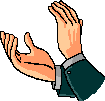 Сабақтың ортасы22 мин12 минут3 минут15 минутIII.Тақырыпқа сай сынып оқушыларын топқа бөлуТоп басшысын сайлауІ   топ – МКТ негізгі қағидалары. Больцман тұрақтысы. Диффузия. Броундық қозғалыс.ІІ топ- Авогадро саны. Заттың мольдік массасы. Молекулалар концентрациясы. Заттың агрегаттық күйлері(қатты, сұйық, газ).ІІІ топ- Универсал газ тұрақтысы. Идеал газ күйінің теңдеуі. Заттың салыстырмалы атомдық массасы.IV топ – МКТ негізгі теңдеуі. Зат мөлшері. Цельсий шкаласы. ТемператураНегізгі физикалық шама – температура жылу құбылыстарымен тікелей байланысты. Біз салқын және жылы немесе ыстық денелерді анықтай аламыз, өйткені дененің жылулық күйін  температура деп атайды. Жылу алмасу- екі дене жанасқанда, жылу берілу жолымен энергияның қаттырақ қыздырылған денеден азырақ қыздырылған денеге өтуі. Дене температурасы жоғарылаған сайын, дененің бірқатар параметрлері (көлем, температура, қысым) өзгеріске ұшырайды.Дене температурасын термометрмен өлшейді. Термометр- температурасы өлшенетін денемен жылулық байланыста болатын дене.t = (T-273)0C                       IV.«Пікір алмасу» әдісі арқылы (Showdown). Әрбір топ тақырыпқа қатысты 4 сұрақ дайындайды. Дайындаған сұрақтарын басқа топпен алмастырады. Жауап беріп болса, сұрақты дайындаған топқа жауаптарын береді. Сұрақты дайындаған топ тексереді, топқа баға береді. БАҒАЛАУ:. Әр топ бір-бірін «СТИКЕР» арқылы бағалайды.Жағымды көңіл күй  V. Кахутпен жумыс III.Тақырыпқа сай сынып оқушыларын топқа бөлуТоп басшысын сайлауІ   топ – МКТ негізгі қағидалары. Больцман тұрақтысы. Диффузия. Броундық қозғалыс.ІІ топ- Авогадро саны. Заттың мольдік массасы. Молекулалар концентрациясы. Заттың агрегаттық күйлері(қатты, сұйық, газ).ІІІ топ- Универсал газ тұрақтысы. Идеал газ күйінің теңдеуі. Заттың салыстырмалы атомдық массасы.IV топ – МКТ негізгі теңдеуі. Зат мөлшері. Цельсий шкаласы. ТемператураНегізгі физикалық шама – температура жылу құбылыстарымен тікелей байланысты. Біз салқын және жылы немесе ыстық денелерді анықтай аламыз, өйткені дененің жылулық күйін  температура деп атайды. Жылу алмасу- екі дене жанасқанда, жылу берілу жолымен энергияның қаттырақ қыздырылған денеден азырақ қыздырылған денеге өтуі. Дене температурасы жоғарылаған сайын, дененің бірқатар параметрлері (көлем, температура, қысым) өзгеріске ұшырайды.Дене температурасын термометрмен өлшейді. Термометр- температурасы өлшенетін денемен жылулық байланыста болатын дене.t = (T-273)0C                       IV.«Пікір алмасу» әдісі арқылы (Showdown). Әрбір топ тақырыпқа қатысты 4 сұрақ дайындайды. Дайындаған сұрақтарын басқа топпен алмастырады. Жауап беріп болса, сұрақты дайындаған топқа жауаптарын береді. Сұрақты дайындаған топ тексереді, топқа баға береді. БАҒАЛАУ:. Әр топ бір-бірін «СТИКЕР» арқылы бағалайды.Жағымды көңіл күй  V. Кахутпен жумыс Интербелсенді тақтаОқулық, жұмыс Дәптері.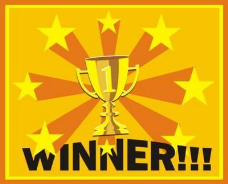 Белгісін көтеру арқылы бағалайды, қай топ көп жұлдыз жинаса сол топ  жеңіске жетеді.Сабақтың соңы20 минут8 минутСабақты қорытындылау. «Оқы, есепте, зертте» әдісі 1-топ1)Массасы 2 г, қысымы 0,2 МПа, көлемі 830 см3 азоттың температурасы (М = 0,028 кг/моль; R = 8,31 Дж/моль∙К)2)Көлемі  баллондағы температурасы 17°С қысымы 830 кПа сутегінің массасын анықтаңдар.  (М(Н2) = 2∙10-3 кг/моль ; R = 8,31 дж/моль∙К)3)Егер молекулалардың орташа квадраттық жылдамдығы  (2*), молекулалардың концентрациясы (4* ) және бір молекуланың массасы (3*кг) белгілі болса, кеме қабырғаларына түсірілетін газдың қысымы қандай болады?4) Егер газ молекулаларының концентрациясы , ал газ молекулаларының орташа кинетикалық энерг   иясы кДж болса, цилиндрдегі газ қысымын табыңыз. 2-топ1)Массасы 3 г, қысымы 0,4 МПа, көлемі 760 см3 азоттың температурасы (М = 0,028 кг/моль; R = 8,31 Дж/моль∙К)2)Көлемі 40 л баллондағы температурасы 34°С қысымы 690 кПа сутегінің массасын  анықтаңдар.  (М(Н2) = 2∙10-3 кг/моль ; R = 8,31 дж/моль∙К)3)Егер молекулалардың орташа квадраттық жылдамдығы 3*, молекулалардың концентрациясы 2*  және бір молекуланың массасы 4*кг белгілі болса, кеме қабырғаларына түсірілетін газдың қысымы қандай болады?4) Егер газ молекулаларының концентрациясы , ал газ молекулаларының орташа кинетикалық энергиясы кДж болса, цилиндрдегі газ қысымын табыңыз. 3-топ1)Массасы 5 г, қысымы 0,5 МПа, көлемі 860 см3 азоттың температурасы (М = 0,028 кг/моль; R = 8,31 Дж/моль∙К)2)Көлемі 15 л баллондағы температурасы 7°С қысымы 810 кПа сутегінің массасын анықтаңдар.  (М(Н2) = 2∙10-3 кг/моль ; R = 8,31 дж/моль∙К)3)Егер молекулалардың орташа квадраттық жылдамдығы 4*, молекулалардың концентрациясы 3*  және бір молекуланың массасы 5*кг белгілі болса, кеме қабырғаларына түсірілетін газдың қысымы қандай болады?4) Егер газ молекулаларының концентрациясы , ал газ молекулаларының орташа кинетикалық энергиясы кДж болса, цилиндрдегі газ қысымын табыңыз.  4-топ1)Массасы 6г, қысымы 0,4 МПа, көлемі 910 см3 азоттың температурасы (М = 0,028 кг/моль; R = 8,31 Дж/моль∙К)2)Көлемі 25 л баллондағы температурасы 27°С қысымы 630 кПа сутегінің массасын анықтаңдар.  (М(Н2) = 2∙10-3 кг/моль ; R = 8,31 дж/моль∙К)3)Егер молекулалардың орташа квадраттық жылдамдығы 1*, молекулалардың концентрациясы 2*  және бір молекуланың массасы 7*кг белгілі болса, кеме қабырғаларына түсірілетін газдың қысымы қандай болады?4)Егер газ молекулаларының концентрациясы , ал газ молекулаларының орташа кинетикалық энергиясы кДж болса, цилиндрдегі газ қысымын табыңыз.БАҒАЛАУ:  Оқушылар критерийі бойынша  өз –өзін бағалайды.КЕРІ БАЙЛАНЫС: Сабаққа керібайланыс береді . Сабақ соңында оқушылар стикерлер арқылы рефлексия жүргізеді - нені білдім, нені үйрендім- нені толық түсінбедім - немен жұмысты жалғастыру қажет Үйге тапсырма. Сабақты қорытындылау. «Оқы, есепте, зертте» әдісі 1-топ1)Массасы 2 г, қысымы 0,2 МПа, көлемі 830 см3 азоттың температурасы (М = 0,028 кг/моль; R = 8,31 Дж/моль∙К)2)Көлемі  баллондағы температурасы 17°С қысымы 830 кПа сутегінің массасын анықтаңдар.  (М(Н2) = 2∙10-3 кг/моль ; R = 8,31 дж/моль∙К)3)Егер молекулалардың орташа квадраттық жылдамдығы  (2*), молекулалардың концентрациясы (4* ) және бір молекуланың массасы (3*кг) белгілі болса, кеме қабырғаларына түсірілетін газдың қысымы қандай болады?4) Егер газ молекулаларының концентрациясы , ал газ молекулаларының орташа кинетикалық энерг   иясы кДж болса, цилиндрдегі газ қысымын табыңыз. 2-топ1)Массасы 3 г, қысымы 0,4 МПа, көлемі 760 см3 азоттың температурасы (М = 0,028 кг/моль; R = 8,31 Дж/моль∙К)2)Көлемі 40 л баллондағы температурасы 34°С қысымы 690 кПа сутегінің массасын  анықтаңдар.  (М(Н2) = 2∙10-3 кг/моль ; R = 8,31 дж/моль∙К)3)Егер молекулалардың орташа квадраттық жылдамдығы 3*, молекулалардың концентрациясы 2*  және бір молекуланың массасы 4*кг белгілі болса, кеме қабырғаларына түсірілетін газдың қысымы қандай болады?4) Егер газ молекулаларының концентрациясы , ал газ молекулаларының орташа кинетикалық энергиясы кДж болса, цилиндрдегі газ қысымын табыңыз. 3-топ1)Массасы 5 г, қысымы 0,5 МПа, көлемі 860 см3 азоттың температурасы (М = 0,028 кг/моль; R = 8,31 Дж/моль∙К)2)Көлемі 15 л баллондағы температурасы 7°С қысымы 810 кПа сутегінің массасын анықтаңдар.  (М(Н2) = 2∙10-3 кг/моль ; R = 8,31 дж/моль∙К)3)Егер молекулалардың орташа квадраттық жылдамдығы 4*, молекулалардың концентрациясы 3*  және бір молекуланың массасы 5*кг белгілі болса, кеме қабырғаларына түсірілетін газдың қысымы қандай болады?4) Егер газ молекулаларының концентрациясы , ал газ молекулаларының орташа кинетикалық энергиясы кДж болса, цилиндрдегі газ қысымын табыңыз.  4-топ1)Массасы 6г, қысымы 0,4 МПа, көлемі 910 см3 азоттың температурасы (М = 0,028 кг/моль; R = 8,31 Дж/моль∙К)2)Көлемі 25 л баллондағы температурасы 27°С қысымы 630 кПа сутегінің массасын анықтаңдар.  (М(Н2) = 2∙10-3 кг/моль ; R = 8,31 дж/моль∙К)3)Егер молекулалардың орташа квадраттық жылдамдығы 1*, молекулалардың концентрациясы 2*  және бір молекуланың массасы 7*кг белгілі болса, кеме қабырғаларына түсірілетін газдың қысымы қандай болады?4)Егер газ молекулаларының концентрациясы , ал газ молекулаларының орташа кинетикалық энергиясы кДж болса, цилиндрдегі газ қысымын табыңыз.БАҒАЛАУ:  Оқушылар критерийі бойынша  өз –өзін бағалайды.КЕРІ БАЙЛАНЫС: Сабаққа керібайланыс береді . Сабақ соңында оқушылар стикерлер арқылы рефлексия жүргізеді - нені білдім, нені үйрендім- нені толық түсінбедім - немен жұмысты жалғастыру қажет Үйге тапсырма. Кітаппен жұмыс. Дәптермен жұмыс Дұрыс жауап кілті тақтаға беріледі.Саралау сіз қандай тәсілмен көбірек қолдау көрсетпексіз?Сіз басқаларға қарағанда қабілетті оқушыларға қандай тапсырмалар бересіз?Бағалау сіз оқушылардың материалды игеру деңгейін қалай тексеруді жоспарлап отырсыз?Бағалау сіз оқушылардың материалды игеру деңгейін қалай тексеруді жоспарлап отырсыз?Денсаулық және қауіпсіздік техникасын сақтауСабақбойынша рефлексияБұл тарауды сабақ туралы рефлексия жасау үшін пайдаланыңызСол бағандағы өзіңіз маңызды деп санайтын сұрақтарға жауап беріңіз.Бұл тарауды сабақ туралы рефлексия жасау үшін пайдаланыңызСол бағандағы өзіңіз маңызды деп санайтын сұрақтарға жауап беріңіз.Жалпы бағалауСабақта ең жақсы өткен екі нәрсе (оқыту мен оқуға қатысты)?Сабақтың бұдан да жақсы өтуіне не оң ықпал етер еді (оқыту мен оқуға қатысты)?Осы сабақтың барсында мен сынып туралы немесе жекелеген оқушылардың жетістіктері/ қиыншылықтары туралы нені анықтадым, келесі сабақтарда не нәрсеге назар аудару қажетІ   топІІ топІІІ топIV топМКТ негізгі қағидалары. Больцман тұрақтысы. Диффузия. Броундық қозғалыс.Авогадро саны. Заттың мольдік массасы. Молекулалар концентрациясы. Заттың агрегаттық күйлері(қатты, сұйық, газ).Универсал газ тұрақтысы. Идеал газ күйінің теңдеуі. Заттың салыстырмалы атомдық массасы.МКТ негізгі теңдеуі. Зат мөлшері. Цельсий шкаласы. Температура